AnticyclonesDefine the term anticyclone based on the passage																																																		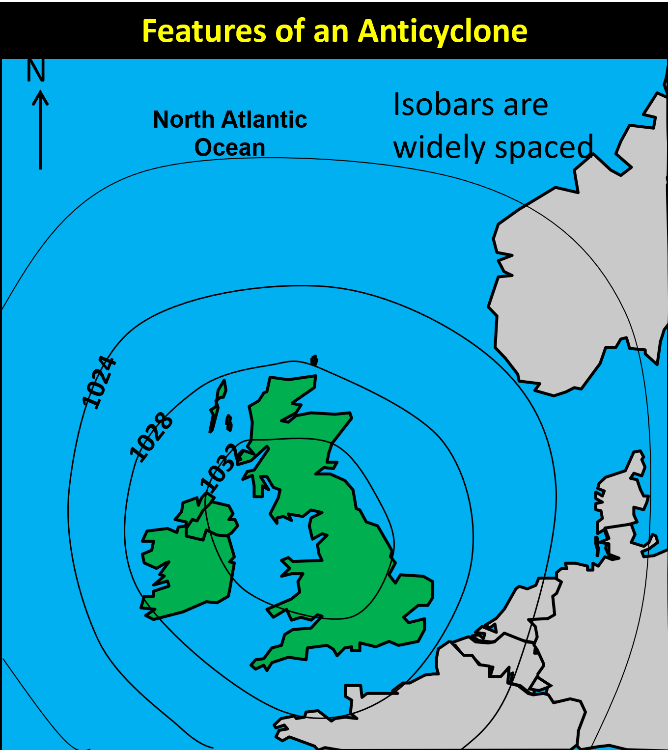 Use the diagram opposite to describe the characteristics of an anticyclone.  Mention isobars, wind direction and size in your answer																																																																			What weather conditions would anticyclones bring to the UK:In summerIn winterUse the information below and pop them into the Venn diagramWhy do anticyclones happen?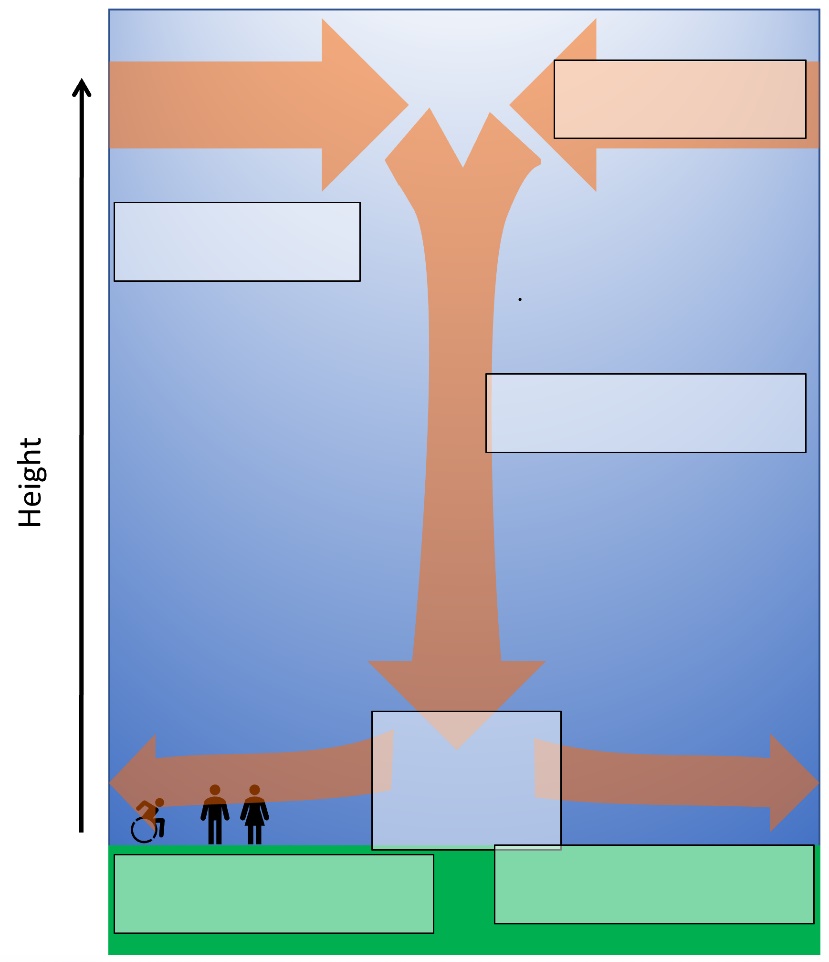 Try to organise the information below into a logical order.  Now add the information to a logical part of your diagramCase studies of summer and winter anticyclonesSequence position?The air spreading out at the ground is slowed down by friction at the Earth’s surface We end up with more air at the ground. This is the high pressure we get in an anticycloneThere are some places in the atmosphere where the air is sinkingThe air flowing in at the top is not slowed by friction. This means it’s easier for air to come into the area than to leave it.The sinking air hits the ground and spreads out. Air flows in at the top to replace the sinking air. Positive effects on peopleNegative effects on peopleSummer 2013Winter – 1963